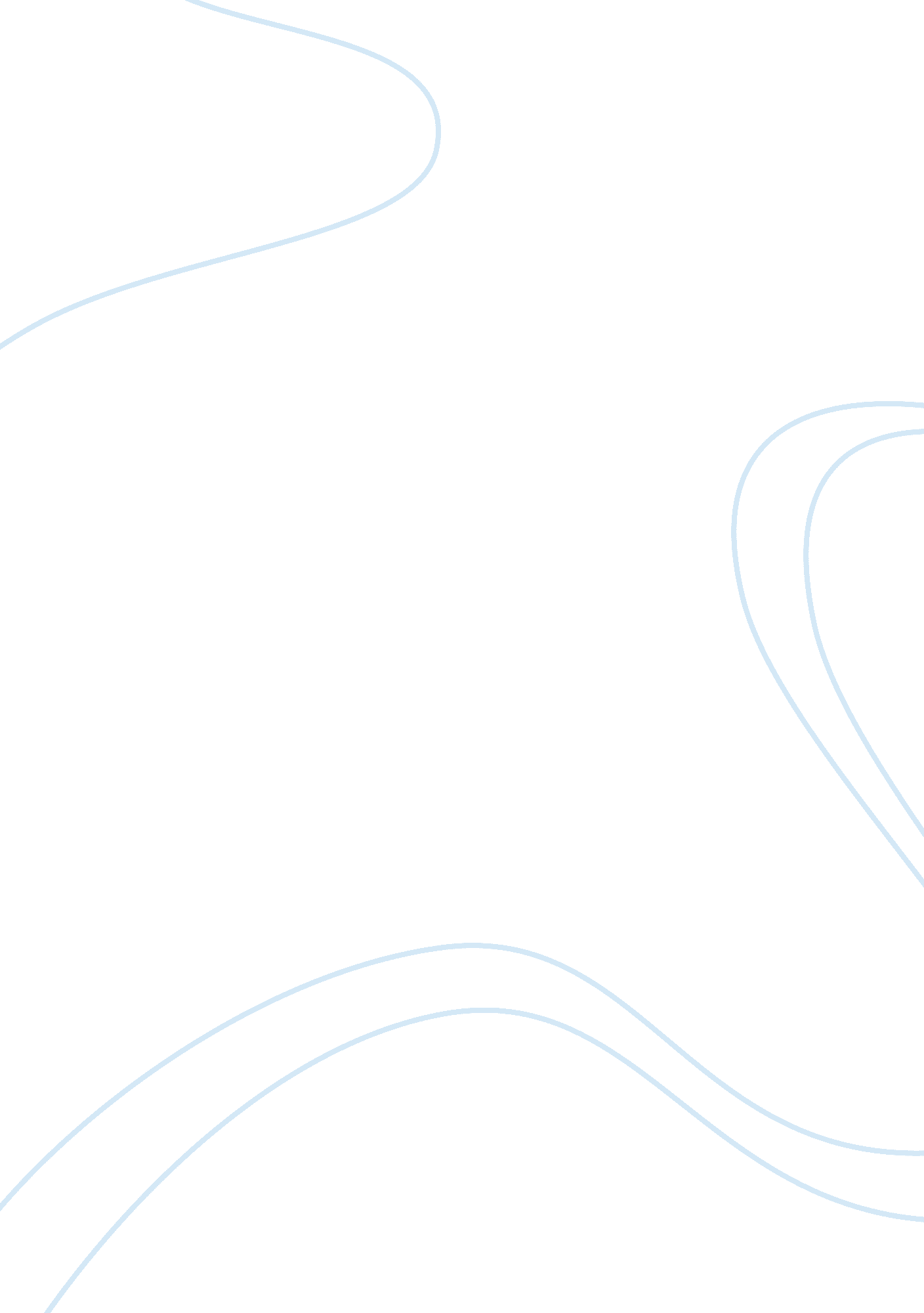 The consequences of improper liquid waste disposalBusiness, Manufacturing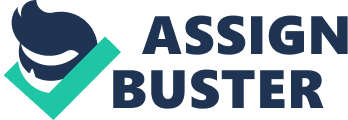 Why is it important to worry about the proper disposal of waste? This is the position that attracts the world that we have experienced now. When it comes to waste management in Connecticut, we want to help you contribute to the preservation of our world. Pollution The first problem we face when waste is not properly disposed of is environmental pollution. It’s not just throwing garbage, it’s not garbage that can cause pollution. The entry of hazardous materials into landfills can also be bad at the same time. These are destroyed and contaminated soils that are not suitable for the growth of plants. But it is only one piece. Most of these substances release harmful gases and toxins in the air. I am not talking about the possible contamination of groundwater due to the exit from the storage area. Pollution not only affects us, it also affects the wildlife in the region. Birds and small mammals, such as cigarettes and expanded polystyrene cups, are usually eaten and these items are not biodegradable. Enter the digestive herbs and finally kill the creatures. Lost recycling In addition to environmental pollution, the development of recyclable materials for recycling can eliminate them from the system and force producers to produce new raw materials instead of using recycled materials. This can lead to increased production, harvest and other activities. Possible fines of money Unfortunately, growing up morally is not always enough. For this reason, severe sanctions are imposed to eliminate waste inappropriately in most parts of the country. Depending on the amount of waste that is not properly disposed of and the type of waste. Effect of the improper use of waste The world and natural processes are a sensitive system. With the serious environmental problems facing the planet, the species that live are suffering. The problem of soil contamination is a serious issue that must be addressed, since people, plants and animals depend on these fresh air and water resources. Reset types As a result of the improper disposal of hazardous household waste (HHW), treatment plants can not effectively manage the risks associated with these harmful contaminants. On the contrary, these products release toxins and pollution. These pollutants can also penetrate atmospheric and water resources. Free Sel Communities around the world have used the ocean for years to get rid of their garbage. Elimination of some oceanic materials, including the disposal of chemical and industrial waste, radioactive waste, garbage, ammunition, sewage sludge and other pollutants. Marine Environmental Conservation, Research and Harbor The year 1972 (MPRSA) or Marine Law Dumping Law is one of the many fundamental laws in the field of environmental protection adopted by the US Environmental Protection Agency. UU And the Congress in 1972 to deal with the problems of marine litter. There are two main objectives of this article: to deliberately neutralize the materials and eliminate the implications associated with them. However, living conditions in the seas and oceans continue to bear fruit. Land management More developed countries such as the United States are using storage areas to store their waste. Some waste storage areas are used for waste disposal. For example, temporary storage for storage, treatment or purification, consolidation and transfer of waste or waste treatment. The environmental evacuation is the transport of waste from one country to another (domestic waste, industrial waste / nuclear waste, etc.). The goal is to waste in a country that has fewer strict environmental or environmental laws that are not strictly enforced. Environmental crisis: President Trump allows coal companies to dispose of waste near water sources Trump has signed a bill to lift the so-called protection of the application of the rule of violation aimed at reducing the environmental damage caused by the extraction of coal on the slopes of the mountains. During a particularly ruthless mining operation, coal companies explode mountain explosives using light metals in heavy explosives and streams and other waters. Studies have shown that many cities in the Appalachian Mountains lead to “ negative health outcomes for the community.” In addition, Trump plans to abandon climate change policy, such as Obama’s Clean Energy Plan. Trump said the industry is “ behind the scenes” because of its commitment to create jobs in the energy industry. Effects Oxidation of the oceans The sources of dirty water especially affect marine life. Ocean acidification is the presence of higher levels of acidity from the ocean for a long time, due to substances released into the atmosphere by the ocean and substances released into the ocean. Because fish and other marine species are very sensitive to pH levels, fish can affect everything from the lives of addicted animals to the benefits of the food industry and fish, to people. Loss of biological diversity As a consequence of contaminated resources and land, some species can alter or destroy the natural balance of predator hunting associations. This is defined as the loss of biodiversity. The unbalanced biodiversity or the depletion of certain species of plants and animals in the region or in the world is due to pollution by dumping, climate change and deforestation. All these environmental problems can arise as a result of events. Despite the government’s action in these serious cases, you can do many things at home to help. First of all, it is important to get rid of waste properly. Whenever possible, recycle organic waste and beware of dangerous household products. Most waste disposal companies use air conditioners, batteries, refrigerators and other equipment and dispose of them at the lowest cost. These things will have great environmental differences, among other things. Effect of waste disposal on groundwater Groundwater flows from the ground and rocks where pollution increases. Water is an excellent solvent, so it can contain many dissolved chemicals. In fact, surface waters often contain more than surface water, because groundwater usually contains more solids, such as chemicals and dissolved gases. Your waste can affect the quality of groundwater, especially if it destroys it incorrectly. Waste from illegal roads and landfills in urban storage areas can contain household items such as dirty plastic, oil, pesticides and solvents. According to the International Association of Hydrological Sciences, groundwater contamination is recorded worldwide through regular landfills, and the disposal of toxic waste in wastewater is one of the greatest threats to the quality of groundwater . Effect on drinking water Soluble solids from wastewater, landfills or inadequate landfills can affect groundwater, including organic compounds thrown in the trash. This may lead to the idea that water is not safe for consumption according to the US Drinking Water Act. UU At high concentrations, soluble solids also reduce the life of the water heater. Nowadays, regular landfills are a barn that collects contaminants during the filtration of waste, controlling the filtration. Electronic trash According to USGS, it can cause mercury contamination in groundwater while reducing electrical equipment, such as lights, batteries and switches. Mercury causes disorders of the nervous system and kidney disease. Copper can also be filtered from storage areas to groundwater. LG is recommended in some electronic devices, such as mobile phone chargers. Electronics. The USGS says that copper at high doses can cause intestinal, stomach, anemia, liver and kidney problems. You can also dye your clothes and lights. Solvent plasticizers, dioxins and chlorinated solvents used as sealants, insecticides, disinfectants and preservatives; the reason for this is the entry of groundwater in waste monitoring. This can cause cancer and damage the reproductive and nervous system. The liver, kidney and stomach can also be harmful. According to the USGS, the improper disposal of waste can also cause the contamination of beryllium by groundwater. Beryllium is a potential carcinogen that can cause acute and chronic toxicity. It can destroy your lungs and bones, it is recommended to the US Geological Survey. Heavy metals Filtering the soil fill and removing the battery can cause the heavy cadmium to enter the groundwater. Substituting zinc chemically with zinc in your body causes high blood pressure, destroys red blood cells and causes anemia. This can lead to damage to the kidneys and liver damage and testicular tissue, reports the United States Geological Survey. According to the USGS, the disposal can lead to leakage of antimony in the groundwater. According to Antimony, Mineral Information Institute, for example, a half-coat used in flame retardants for children’s clothing. Lead acid batteries may contain this substance. It is used as a pigment in the production of paints and plastics and can also be made from fireworks. According to USGS, antimony reduces the useful life of laboratory animals. It changes blood levels and cholesterol levels by prolonged exposure to high levels. Waste and non-biodegradable waste Britain buried a large amount of waste in the trash. These are bulky holes in the earth. It is often an old job, but sometimes you need special holes. Some of the waste that accumulates in such sites eventually causes decay, deterioration and fragmentation in the soil. However, most are not biodegradable and are never destroyed. In addition, decomposition can also cause harmful odors such as methane. It is an explosive gas and contributes to global warming. In addition, filtration during decompression can cause contamination and can lead to poorly managed storage areas that accumulate deposits and attract injuries. Other environmental problems The prevention of incineration and storage problems can lead to other serious environmental problems. Plastics generally produce toxins such as dioxins during combustion. The combustion gases can contaminate the air and contribute to the effects of the acid plate. In addition, the ashes are usually heavy, containing heavy metals and other toxins. What can be done? At the same time, if carried out safely and responsibly, incineration can generate clean energy that can be used instead of fossil fuels. This not only provides a viable alternative to landfills, but also actively promotes the environment through the provision of renewable energy resources. Garbage is essentially wasted and potentially harmful to the environment. Make sure that waste recycling is eliminated as much as possible, protect the environment and protect resources. They are spending as little as possible on trash that is very polluting. It is important to ensure that the remaining waste is disposed of in a way that causes less damage to the environment, for example, the safe incineration of waste. 